Carapicuíba, 30 de Janeiro de 2023.À ANTONIO BASILONI FILHOCPF/CNPJ.: 010.016.748-98Matrícula: nº(s) 46.633 de 1º CRI BARUERIEndereço de correspondência: RUA TRÊS, 387. JARDIM DAS OLIVAS – BAIRRO DAS PIMENTAS GUARULHOS  – SP.CEP.: 07263-520NOTIFICAÇÃO EXTRAJUDICIALA MUNICIPALIDADE DE CARAPICUÍBA, pessoa jurídica de direito público interno, inscrita no CNPJ/MF sob n°. 44.892.693/0001-40, representada pelo Prefeito Marco Aurélio dos Santos Neves, com sede na Rua Joaquim das Neves nº 211, Estado de São Paulo, vem, à presença de Vossa Senhoria, nos termos do artigo 31, § 1°, da Lei Federal n°. 13.465/17, N,  OTIFICÁ-LA  nos termos seguintes:Fica Vossa Senhoria NOTIFICADA, na pessoa de seu representante legal, sobre a Regularização Fundiária de Interesse Social – Reurb-S da área denominada “JARDIM TONATO”, com acesso pela ESTRADA DO JACARANDA, neste Município, ora confinante do imóvel de sua propriedade. Referida regularização está sendo realizada através de convênio firmado entre a Prefeitura do Município de Carapicuíba e o Programa Cidade Legal da Secretaria de Habitação do Estado de São Paulo, e encontra-se em fase de aprovação de Projeto Urbanístico de Regularização Fundiária do loteamento, nos autos do processo administrativo n° 22.935/2020.Desta forma, fica Vossa Senhoria NOTIFICADA para que querendo, apresentar impugnação ao procedimento de instauração da Reurb S, no prazo de 30 (trinta) dias, contado da data de recebimento da presente notificação, nos termos do artigo 31 e parágrafos da Lei Federal 13.465/17.Transcorrido o prazo acima assinalado, a ausência de manifestação por parte de Vossa Senhoria, será interpretada como concordância com a Reurb S, procedendo-se todas as medidas necessárias para a Regularização da área supra mencionado.Mostramo-nos solícitos a quaisquer esclarecimentos que se façam necessários.Atenciosamente,PREFEITURA MUNICIPAL DE CARAPICUÍBA,Fabiana Fernanda MarquesSecretária de Projetos Especiais Convênio e HabitaçãoCROQUI DO NÚCLEO EM REGULARIZAÇÃO E CONFRONTANTE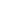 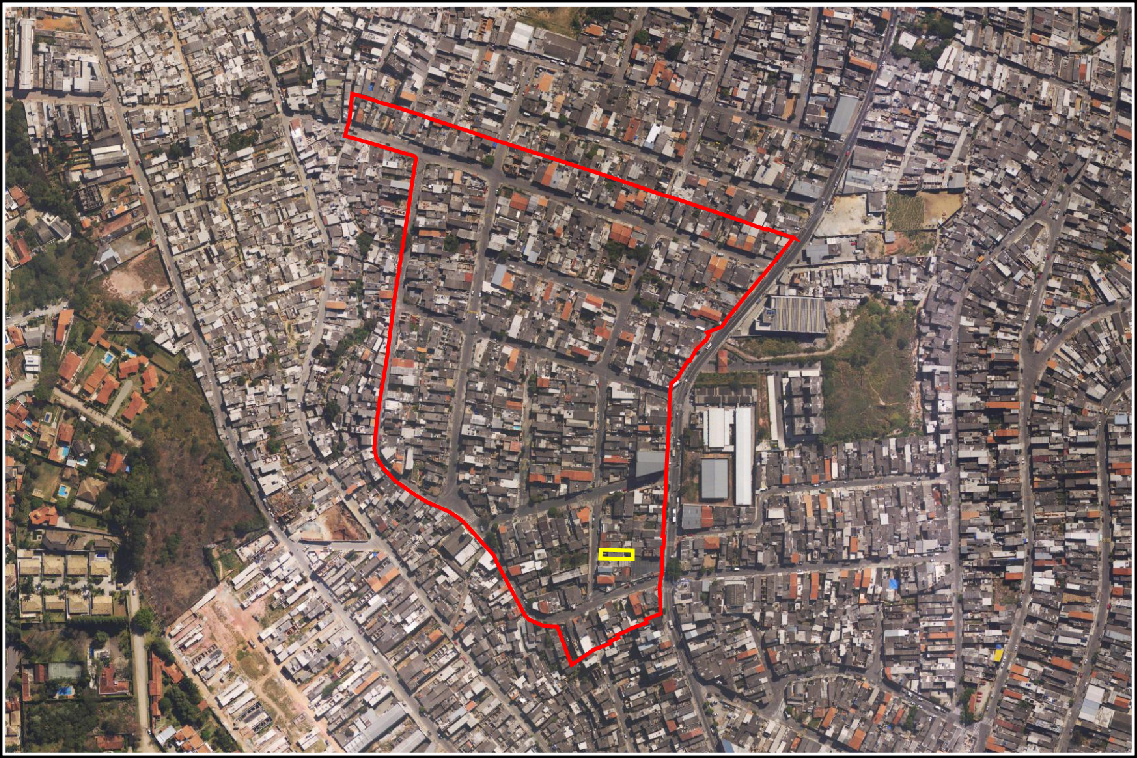 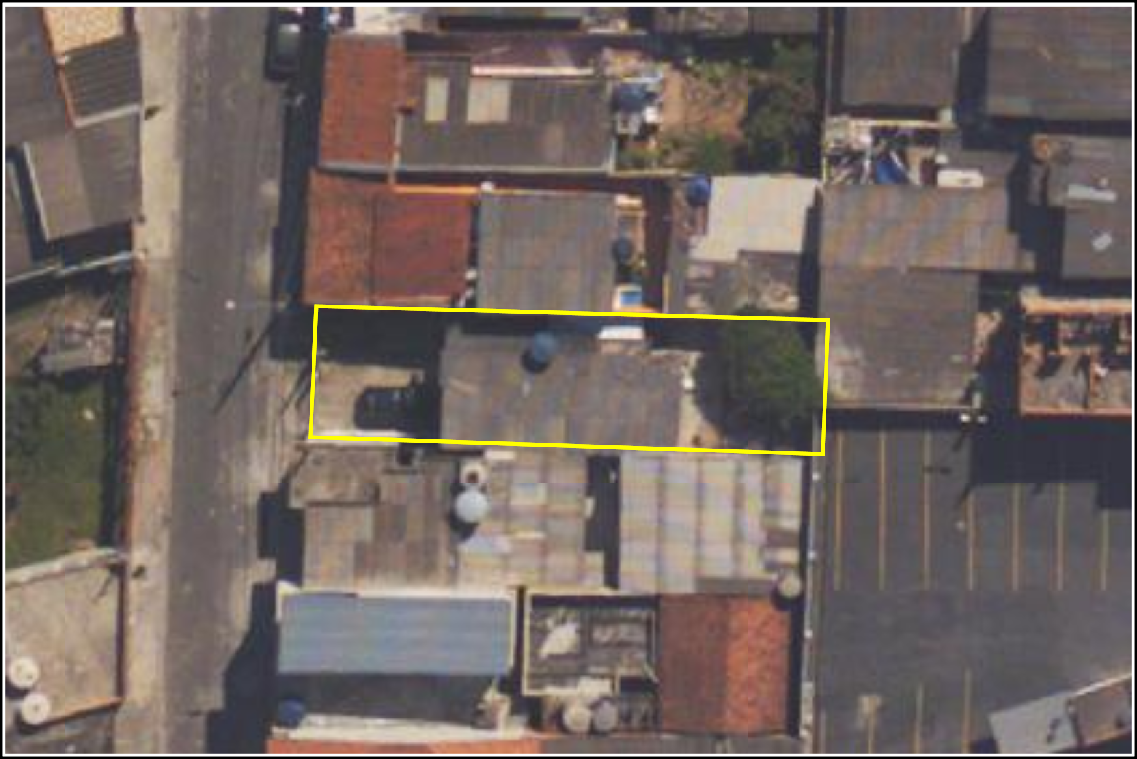 